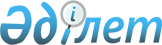 Об установлении требований к минимальному составу экипажей судов
					
			Утративший силу
			
			
		
					Постановление Правительства Республики Казахстан от 20 июня 2011 года № 677. Утратило силу постановлением Правительства Республики Казахстан от 10 августа 2015 года № 623

      Сноска. Утратило силу постановлением Правительства РК от 10.08.2015 № 623 (вводится в действие со дня его первого официального опубликования).      В соответствии с подпунктом 16) статьи 8 и пунктом 4 статьи 33 Закона Республики Казахстан от 6 июля 2004 года "О внутреннем водном транспорте" Правительство Республики Казахстан ПОСТАНОВЛЯЕТ:



      1. Установить требования к минимальному составу экипажей судов согласно приложению.



      2. Настоящее постановление вводится в действие по истечении десяти календарных дней со дня первого официального опубликования.      Премьер-Министр

      Республики Казахстан                       К. Масимов

Приложение         

к постановлению Правительства

Республики Казахстан    

от 20 июня 2011 года № 677  

Требования к минимальному составу экипажей судов

      1. Настоящие Требования к минимальному составу экипажей судов (далее - требования) разработаны в соответствии с Законом Республики Казахстан от 6 июля 2004 года "О внутреннем водном транспорте" и определяют требования к минимальному составу экипажей самоходных судов (далее - минимальный состав), которые достаточны для обеспечения безопасной эксплуатации судна, выполнения требований режима рабочего времени и времени отдыха на борту судна.



      2. Требования распространяются на самоходные суда, подлежащие государственной регистрации в Государственном судовом реестре Республики Казахстан и Реестре арендованных иностранных судов.



      3. В минимальный состав экипажей самоходных судов внутреннего водного плавания входят следующие должности:



      1) капитан-механик;



      2) капитан;



      3) механик;



      4) судоводитель-судомеханик;



      5) судоводитель;



      6) судомеханик;



      7) электромеханик.



      4. В минимальный состав экипажей самоходных транспортных судов смешанного (река-море) плавания входят следующие должности:



      1) капитан;



      2) старший помощник капитана;



      3) второй помощник капитана;



      4) третий помощник капитана;



      5) старший механик;



      6) второй механик;



      7) третий механик;



      8) четвертый механик;



      9) электромеханик (электрик);



      10) радиоспециалист;



      11) судовой повар.



      5. При численности экипажа менее нормативов минимального состава экипажей самоходных судов внутреннего водного плавания (приложение 1 к настоящим требованиям) и нормативов минимального состава экипажей самоходных транспортных судов смешанного (река-море) плавания (приложение 2 к настоящим требованиям) эксплуатация судна не допускается.



      6. В минимальный состав не входят работники, обслуживающие пассажиров, командный состав судов и судовую команду.



      7. На судах, перевозящих скоропортящиеся грузы, в минимальном составе экипажа судна предусматривается должность механика по рефрижераторным установкам.



      На судах с главной дизель-электрической установкой в минимальный состав вводятся два электромеханика на пассажирских судах и один электромеханик - на судах другого типа.



      На судах без символа "А", не удовлетворяющих требованиям автоматизации по одной или двум обслуживающим устройствам и системам, минимальный состав увеличивается на одного матроса (рулевого) - моториста.



      На судах с символом "А", не удовлетворяющих требованиям автоматизации по одной или двум обслуживающим устройствам и системам, минимальный состав увеличивается на одного специалиста соответствующей специальности.



      8. При вождении грузовыми теплоходами и буксирными судами (толкачами) двух и более барж (барж-приставок), эксплуатируемых без судового экипажа, в штат экипажа самоходного судна добавляется по одному человеку рядового состава на каждые две баржи.



      При работе самоходных судов длиной более 75 метров или состава длиной более 75 метров численность рядового состава обеспечивающих одновременную швартовку (отшвартовку) на носу и корме судна (состава) составляет не менее двух человек.



      9. С учетом настоящих требований судовладельцем разрабатывается и утверждается штатное расписание экипажа, которое выдается на судно до ввода его в эксплуатацию.

Приложение 1        

к Требованиям к минимальному

составу экипажей судов   

          Нормативы минимального состава экипажей самоходных

                      судов внутреннего плавания

Приложение 2       

к Требованиям к минимальному

составу экипажей судов           

Нормативы минимального состава экипажей самоходных

       транспортных судов смешанного (река-море) плавания

      Примечание:



      1) на судах со знаком А-1, А-2, А-3 Регистра судоходства в минимальном составе экипажа может быть один механик;



      2) При наличии изъятий из требований Международной конвенцией по охране человеческой жизни на море 1974 года, измененной Протоколом 1978 года (СОЛАС 74/78) в установленном порядке в составе минимальной численности радиоспециалист не предусматривается.
					© 2012. РГП на ПХВ «Институт законодательства и правовой информации Республики Казахстан» Министерства юстиции Республики Казахстан
				Степень автоматизацииСтепень автоматизацииМинимальная численность состава экипажаМинимальная численность состава экипажаМинимальная численность состава экипажаМинимальная численность состава экипажаМинимальная численность состава экипажаМинимальная численность состава экипажаМинимальная численность состава экипажаМинимальная численность состава экипажаСтепень автоматизацииСтепень автоматизацииСуда с символом «А» в классе

Регистра судоходстваСуда с символом «А» в классе

Регистра судоходстваСуда с символом «А» в классе

Регистра судоходстваСуда с символом «А» в классе

Регистра судоходстваСуда без символа «А» в классе

Регистра судоходстваСуда без символа «А» в классе

Регистра судоходстваСуда без символа «А» в классе

Регистра судоходстваСуда без символа «А» в классе

Регистра судоходстваРежим использования судов

по времениРежим использования судов

по времениДо 12

часов

включи-

тельноДо 16

часов

вклю-

чи-

тельнокруглосуточнокруглосуточноДо 12

часов

включи-

тельноДо 16

часов

включи-

тельнокруглосуточнокруглосуточноРежим работы экипажей судов

по времениРежим работы экипажей судов

по времени1

сменная2-х

смен-

ная3-х

сменная

по 8

часов2-х

смен-

ная

по 12

часов1

сменная2-х

сменная3-х

сменная

по 8

часов2-х

смен-

ная по

12

часовГруппы

судовПрофессиональный

состав1

сменная2-х

смен-

ная3-х

сменная

по 8

часов2-х

смен-

ная

по 12

часов1

сменная2-х

сменная3-х

сменная

по 8

часов2-х

смен-

ная по

12

часов12345678910Самоходные сухогрузныеСамоходные сухогрузныеСамоходные сухогрузныеСамоходные сухогрузныеСамоходные сухогрузныеСамоходные сухогрузныеСамоходные сухогрузныеСамоходные сухогрузныеСамоходные сухогрузныеСамоходные сухогрузныеГрузоподъ-

емностью

до 600

тонн

включи-

тельноКапитан-механик1111----Грузоподъ-

емностью

до 600

тонн

включи-

тельноКапитан----1111Грузоподъ-

емностью

до 600

тонн

включи-

тельноМеханик----1111Грузоподъ-

емностью

до 600

тонн

включи-

тельноСудоводитель-

судомеханик-121----Грузоподъ-

емностью

до 600

тонн

включи-

тельноСудоводитель-----121Грузоподъ-

емностью

до 600

тонн

включи-

тельноСудомеханик-----121Грузоподъ-

емностью

до 600

тонн

включи-

тельноРядовой состав21111111Грузоподъ-

емностью

до 600

тонн

включи-

тельноВсего:33433575Грузоподъ-

емностью

601-1000

тоннКапитан-механик1111----Грузоподъ-

емностью

601-1000

тоннКапитан----1111Грузоподъ-

емностью

601-1000

тоннМеханик----1111Грузоподъ-

емностью

601-1000

тоннСудоводитель-

судомеханик-121----Грузоподъ-

емностью

601-1000

тоннСудоводитель-----121Грузоподъ-

емностью

601-1000

тоннСудомеханик-----121Грузоподъ-

емностью

601-1000

тоннРядовой состав22221244Грузоподъ-

емностью

601-1000

тоннВсего:345436108Грузоподъ-

емностью

1001-2400

тоннКапитан-механик1111----Грузоподъ-

емностью

1001-2400

тоннКапитан----1111Грузоподъ-

емностью

1001-2400

тоннМеханик----1111Грузоподъ-

емностью

1001-2400

тоннСудоводитель-

судомеханик-121----Грузоподъ-

емностью

1001-2400

тоннСудоводитель-----121Грузоподъ-

емностью

1001-2400

тоннСудомеханик-----121Грузоподъ-

емностью

1001-2400

тоннРядовой состав22322464Грузоподъ-

емностью

1001-2400

тоннЭлектромеханик

(электрик)11111111Грузоподъ-

емностью

1001-2400

тоннВсего:457559139Грузоподъ-

емностью

2401-5500

тоннКапитан-механик--11----Грузоподъ-

емностью

2401-5500

тоннКапитан------11Грузоподъ-

емностью

2401-5500

тоннМеханик------11Грузоподъ-

емностью

2401-5500

тоннСудоводитель-

судомеханик--21----Грузоподъ-

емностью

2401-5500

тоннСудоводитель------21Грузоподъ-

емностью

2401-5500

тоннСудомеханик------21Грузоподъ-

емностью

2401-5500

тоннРядовой состав--43--64Грузоподъ-

емностью

2401-5500

тоннЭлектромеханик

(электрик)--11--11Грузоподъ-

емностью

2401-5500

тоннВсего:--86--139Самоходные нефтеналивные (танкеры)Самоходные нефтеналивные (танкеры)Самоходные нефтеналивные (танкеры)Самоходные нефтеналивные (танкеры)Самоходные нефтеналивные (танкеры)Самоходные нефтеналивные (танкеры)Самоходные нефтеналивные (танкеры)Самоходные нефтеналивные (танкеры)Самоходные нефтеналивные (танкеры)Самоходные нефтеналивные (танкеры)Грузоподъ-

емностью

до 599

тоннКапитан-механик1111----Грузоподъ-

емностью

до 599

тоннКапитан----1111Грузоподъ-

емностью

до 599

тоннМеханик----1111Грузоподъ-

емностью

до 599

тоннСудоводитель-

судомеханик-121----Грузоподъ-

емностью

до 599

тоннСудоводитель-----121Грузоподъ-

емностью

до 599

тоннСудомеханик-----121Грузоподъ-

емностью

до 599

тоннРядовой состав22221222Грузоподъ-

емностью

до 599

тоннВсего:34543686Грузоподъ-

емностью

600-1500

тоннКапитан-механик-111----Грузоподъ-

емностью

600-1500

тоннКапитан-----111Грузоподъ-

емностью

600-1500

тоннМеханик-----111Грузоподъ-

емностью

600-1500

тоннСудоводитель-

судомеханик-121----Грузоподъ-

емностью

600-1500

тоннСудоводитель-----121Грузоподъ-

емностью

600-1500

тоннСудомеханик-----121Грузоподъ-

емностью

600-1500

тоннРядовой состав-232-464Грузоподъ-

емностью

600-1500

тоннЭлектромеханик

(электрик)-111-111Грузоподъ-

емностью

600-1500

тоннВсего:-575-9139Грузоподъ-

емностью

1501-3300

тоннКапитан-механик--11----Грузоподъ-

емностью

1501-3300

тоннКапитан------11Грузоподъ-

емностью

1501-3300

тоннМеханик------11Грузоподъ-

емностью

1501-3300

тоннСудоводитель-

судомеханик--21----Грузоподъ-

емностью

1501-3300

тоннСудоводитель------21Грузоподъ-

емностью

1501-3300

тоннСудомеханик------21Грузоподъ-

емностью

1501-3300

тоннРядовой состав--43--75Грузоподъ-

емностью

1501-3300

тоннЭлектромеханик

(электрик)--11--11Грузоподъ-

емностью

1501-3300

тоннВсего:--86--1410Грузоподъ-

емностью

3301 тонн

и болееКапитан-механик--11----Грузоподъ-

емностью

3301 тонн

и болееКапитан------11Грузоподъ-

емностью

3301 тонн

и болееМеханик------11Грузоподъ-

емностью

3301 тонн

и болееСудоводитель-

судомеханик--21----Грузоподъ-

емностью

3301 тонн

и болееСудоводитель------21Грузоподъ-

емностью

3301 тонн

и болееСудомеханик------21Грузоподъ-

емностью

3301 тонн

и болееРядовой состав--43--75Грузоподъ-

емностью

3301 тонн

и болееЭлектромеханик

(электрик)--11--11Грузоподъ-

емностью

3301 тонн

и болееБоцман--11--11Грузоподъ-

емностью

3301 тонн

и болееВсего:--97--1511Буксиры и толкачиБуксиры и толкачиБуксиры и толкачиБуксиры и толкачиБуксиры и толкачиБуксиры и толкачиБуксиры и толкачиБуксиры и толкачиБуксиры и толкачиБуксиры и толкачиМощность

главных

двигателей

от 55 до

184 квтКапитан-механик1111----Мощность

главных

двигателей

от 55 до

184 квтКапитан----111iМощность

главных

двигателей

от 55 до

184 квтМеханик----1111Мощность

главных

двигателей

от 55 до

184 квтСудоводитель-

судомеханик-121----Мощность

главных

двигателей

от 55 до

184 квтСудоводитель-----121Мощность

главных

двигателей

от 55 до

184 квтСудомеханик-----121Мощность

главных

двигателей

от 55 до

184 квтРядовой состав11111111Мощность

главных

двигателей

от 55 до

184 квтВсего:23433575Мощность

от 185 до

300 квтКапитан-механик1111----Мощность

от 185 до

300 квтКапитан----1111Мощность

от 185 до

300 квтМеханик----1111Мощность

от 185 до

300 квтСудоводитель-

судомеханик-121----Мощность

от 185 до

300 квтСудоводитель-----121Мощность

от 185 до

300 квтСудомеханик-----121Мощность

от 185 до

300 квтРядовой состав22221111Мощность

от 185 до

300 квтВсего:34543575Мощность

от 301 до

750 квтКапитан-механик1111----Мощность

от 301 до

750 квтКапитан----1111Мощность

от 301 до

750 квтМеханик----1111Мощность

от 301 до

750 квтСудоводитель-

судомехник-121----Мощность

от 301 до

750 квтСудоводитель-----121Мощность

от 301 до

750 квтСудомеханик-----121Мощность

от 301 до

750 квтРядовой состав22332465Мощность

от 301 до

750 квтЭлектромеханик

(электрик)11111111Мощность

от 301 до

750 квтВсего:4576591310Мощность

751 квт и

болееКапитан-механик--11----Мощность

751 квт и

болееКапитан------11Мощность

751 квт и

болееМеханик------11Мощность

751 квт и

болееСудоводитель-

судомеханик--21----Мощность

751 квт и

болееСудоводитель------21Мощность

751 квт и

болееСудомеханик------21Мощность

751 квт и

болееРядовой состав--43--75Мощность

751 квт и

болееЭлектромеханик

(электрик)--11--11Мощность

751 квт и

болееВсего:--86--1410Пассажирские водоизмещающие судаПассажирские водоизмещающие судаПассажирские водоизмещающие судаПассажирские водоизмещающие судаПассажирские водоизмещающие судаПассажирские водоизмещающие судаПассажирские водоизмещающие судаПассажирские водоизмещающие судаПассажирские водоизмещающие судаПассажирские водоизмещающие судаС местами

для

сидения до

100 местКапитан-механик1111----С местами

для

сидения до

100 местКапитан--------С местами

для

сидения до

100 местМеханик--------С местами

для

сидения до

100 местСудоводитель-

судомеханик-121----С местами

для

сидения до

100 местРядовой состав2243----С местами

для

сидения до

100 местВсего:3475----С местами

для

сидения на

101 и

более местКапитан-механик1111----С местами

для

сидения на

101 и

более местКапитан--------С местами

для

сидения на

101 и

более местМеханик--------С местами

для

сидения на

101 и

более местСудоводитель-

судомеханик-121----С местами

для

сидения на

101 и

более местРядовой состав2243----С местами

для

сидения на

101 и

более местВсего:3475----Скоростные

суда на

подводных

крыльяхКапитан-механик111-----Скоростные

суда на

подводных

крыльяхСудоводитель-

судомеханик-12-----Скоростные

суда на

подводных

крыльяхРядовой состав244-----Скоростные

суда на

подводных

крыльяхВсего:367-----Минимальный

состав экипажейЧисленность минимального состава экипажей судовЧисленность минимального состава экипажей судовЧисленность минимального состава экипажей судовЧисленность минимального состава экипажей судовЧисленность минимального состава экипажей судовЧисленность минимального состава экипажей судовСтепень

автоматизацииСуда со знаком А, А-1, А-2, А-3

Регистра судоходстваСуда со знаком А, А-1, А-2, А-3

Регистра судоходстваСуда со знаком А, А-1, А-2, А-3

Регистра судоходстваСуда без знака автоматизации в

классе Регистра судоходстваСуда без знака автоматизации в

классе Регистра судоходстваСуда без знака автоматизации в

классе Регистра судоходстваВид морского

плаванияЗаграничное

плаваниеПрибрежное плаваниеПрибрежное плаваниеЗаграничное

плаваниеПрибрежное плаваниеПрибрежное плаваниеРежим работы

экипажей судов3-х сменная3-х

сменная2-х

сменная3-х сменная3-х

сменная2-х

сменнаяПрофессиональный

состав экипажа3-х сменная3-х

сменная2-х

сменная3-х сменная3-х

сменная2-х

сменная1234567Капитан111111Старший помощник

капитана111111Второй помощник

капитана11-11-Третий помощник

капитана------Старший механик111111Второй механик---111Третий механик1--11-Четвертый

механик------Электромеханик

(электрик)1111-1Рядовой состав332332Радиоспециалист111111Судовой повар111111Всего:1110812119При совмещении профессий командным и рядовым составом

(без выхода в заграничное плавание)При совмещении профессий командным и рядовым составом

(без выхода в заграничное плавание)При совмещении профессий командным и рядовым составом

(без выхода в заграничное плавание)При совмещении профессий командным и рядовым составом

(без выхода в заграничное плавание)При совмещении профессий командным и рядовым составом

(без выхода в заграничное плавание)При совмещении профессий командным и рядовым составом

(без выхода в заграничное плавание)При совмещении профессий командным и рядовым составом

(без выхода в заграничное плавание)Капитан-механик

(помощника

механика)-11---Помощника

капитана -

помощника

механика-21---Электромеханик -

помощника

электромеханика-11---Рядовой состав-32---Судовой повар-11---Всего:-86---